BULLETIN　　　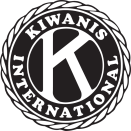 ＮＯ．2529回　日時 ：令和3年11月19日（金）場所 ：マリオットアソシアホテル16階　アゼリア出席者 ：69名一日議長 ：磯部　悟会員講　　師 ：洋画家　斎藤　吾朗　氏演　　題 ：「モナ・リザからのおくりもの」城戸　わこ会員からご紹介ハッピーボックス：15,000円☆今週のお誕生岡本　藤太会員			11月13日馬場　紀彰会員			11月15日磯部　悟会員				11月16日大西　幸雄会員			11月16日谷口　正明会員			11月18日相羽会長よりグラスの贈呈☆会務報告本日例会終了後、事業企画委員会を引き続きこちらの例会場で開催いたします。ご関係の方はお集り下さい。全国キワニス会員職業別名簿・会員名簿をお送り致しました。会員名簿は個人情報が含まれておりますので、お取り扱いには十分ご注意くださいますようお願い申し上げます。なお、古い会員名簿の処分にお困りの際は事務局で破棄を承りますので、例会の受付までお持ちください。社会公益賞とキワニス文庫の贈呈先につきましてご推薦のお願いをお送り致しました。皆様ご承知の通り、社会公益賞は『社会公益のために長い間献身的努力を続けている人たちの功績に敬意を表するとともにその尊い存在を世間に知らしめようという趣旨』で贈呈しています。また、キワニス文庫は『子ども達の活字離れを憂い、将来、本が大好きな子ども達に育って欲しい』との願いをこめて子ども達に図書を贈呈しています。名古屋キワニスクラブにとって最も大切な社会奉仕活動になります。推薦したい団体、お心当たりの団体等がありましたら、12月3日（金）までに事務局にご推薦ください。キワニスクラブ恒例のクリスマス会ですが、昨年は新型コロナ感染症拡大により中止となりましたが、本年は感染症予防対策を徹底し、開催することに致しました。お日にちは12月16日（木）の夜に開催いたします。木曜日での開催となりますので、ご確認の上ご予定くださいますようよろしくお願い申し上げます。なお、今回は、新型コロナ感染症予防の為、ご家族の参加は大人の方に限らせて頂きます。もちろん、会員お一人でのご参加も大歓迎です。初参加の方もお気軽にお越しください。本日、キワニスドールを作る会を開催致しました。10名の方にご参加頂き、33個のキワニスドールを作成致しました。ご協力頂きました皆様に感謝申し上げます。雪見と懇親の会ですが、令和4年2月1日（火）に、ミッドランドスクエア最上階の「オーベルジュ・ド・リルナゴヤ」で開催致します。ご案内はお送り致しました。皆様ふるってご参加下さい。明日、11月20日（土）に中京ゴルフ倶楽部　石野コースでゴルフ会を開催致します。集合時間は8時ですので、ご参加の皆様にはよろしくお願い致します。次のゴルフ会は、12月21日（火）に愛知カンツリー倶楽部、令和4年3月26日（土）に多治見カントリークラブで開催致します。オープン参加も大歓迎ですので、ぜひご参加くださいますようお願い申し上げます。ご好評をいただいております音楽と観劇の会でございますが、この次は令和4年2月9日(水)に御園座で上演されます宝塚歌劇 星組公演 グランド・ロマンス『王家に捧ぐ歌』と4月9日（土）に愛知県芸術劇場　大ホールで上演されますミュージカル『ラ・カージュ・オ・フォール』を鑑賞致します。奮ってご参加くださいますようお願い致します。明日、11月20日（土）の音楽と観劇の会「Home, I'm Darling 'ホーム、アイムダーリン」につきまして確認のためご案内致します。場所は日本特殊陶業市民会館ビレッジホールで、開演時間は18時です。ご参加の皆様はよろしくお願い致します。ハッピーボックス磯部　悟会員－誕生日藤岡　旭会員－ラッキー賞前田　敏雄会員－交換用バッヂをいただいて山本　光子会員－ゴルフチャリティ◎次回例会　令和3年11月26日（金）◎愛知淑徳大学　学長　島田　修三　氏「和歌と短歌」♪申込み受付け中の行事第296回　忘年ゴルフ会　　　　　　　　　　　　　	締切【11/26】日時：令和3年12月21日（火）　9：22スタート場所：愛知カンツリー倶楽部第297回　ゴルフ会　　　　　　　　　　　　　　 　締切【3/4】日時：令和4年3月26日（土）　※スタート時間未定場所：多治見カントリークラブ　クリスマス会　　　　　　　　　　　　　 　　　　　締切【11/26】日時：令和3年12月16日（木）18：00～20：00場所：名古屋マリオットアソシアホテル　16階　アゼリア雪見と懇親の会　　　　　　　　　　　　　　　　 　締切【1/7】日時：令和4年2月1日（火）18：00～場所：フランス料理 「オーベルジュ・ド・リル ナゴヤ」音楽と観劇の会　　　　　　　　　　　　　　 　　　締切【11/26】演目：宝塚歌劇　星組公演グランド・ロマンス『王家に捧ぐ歌』－オペラ「アイーダ」より－日時：令和4年2月9日（水）16：00開演場所：御園座　音楽と観劇の会　　　　　　　　　　　　　　 　　　締切【11/26】演目：ミュージカル「ラ・カージュ・オ・フォール～籠の中の道化たち～」日時：令和4年4月9日（土）17：00開演場所：愛知県芸術劇場　大ホール　